Технологическая карта урокаНазвание этапа
Время, минФорма работы
Содержание взаимодействия с учащимися
 Деятельность учителя
  Деятельность учащихсяФормируемые УУДОрганизационный
 1-2
 Включение в деловой ритм. Эмоциональный настрой на работу -Работаем по цветному плану. Весь план перед вами на доске.      Одна голова хорошо, а две лучше. - Как вы это понимаете?-Повторим правила работы в группах. Мотивирует обучающихся к учебной деятельности, Контролирует готовность к уроку Проявление интереса. Эмоциональный настрой на урок.
   - Регулятивные:контроль - Личностные:самоопределение к деятельности  - Коммуникативные:планирование учебного сотрудничества с учителем и сверстниками.Актуализация знаний  жёлтый 5-6
 Наблюдение, постановка опыта, самостоятельная работа.
  Словарно-орфографическая работа«Г.лубушка , как х.р.ша!Ну что за шейка, что за гла.ки!Рассказывать, так ,право, ска.ки!Какие пёры. ки! Какой н.сок?И, верно, ангельский быть должен г.л.сок!Спой, светик, не стыдись!..»-Прочитать выразительно!-Чем похожи все предложения в тексте?-Найдите предложения с обращением. Зачитайте их! -Найдите слова с безударной гласной в корне слова, проверяемая ударением, запишите одно (с провер. словом)- Найдите слова с непроверяемой  безударной гласная в корне слова. Орфографически проговорите.    - Найдите слова с парным согласным в корне слова. Запишите одно с проверкой.       - В какой части слова эти орфограммы?                                - Какие ещё части слова вы знаете?   Знаем  …             «Опрос троих:» - Ребята задаём вопросы которые у вас на карточках. Организует повторение знаний, закрепление умений. Определяет типичные недостатки.Демонстрируют знания, умения - Познавательные:  постановка и решение проблемы; - Регулятивные:  постановка учебной задачи на основе соотнесения того, что уже известно и усвоено учащимися и того, что еще не известно; - Личностные:  развитие учебно-познавательных мотивации.Коммуникативные:планирование учебного сотрудничества с учителем и сверстниками.Целеполагание
 Физминутка по группам 2-3
 Выход на тему урока. Учебная дискуссия. Задание с лишним данным.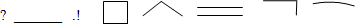    - Разделите на группы эти обозначения. Если затрудняетесь, воспользуйтесь карточкой –помощницей.В группах лежат  карточки-помощницы:Выбери знаки препинания:Выбери главные члены предложения:Выбери части слова:- Что осталось?-Это мы узнаем сегодня. Ваши версии, что это? откройте с.. 73 найдите ответ…  сформулируйте тему урока  …    -Поставим задачи на урок:           -Что узнаем? …                            - Чему научимся?  … Создает  проблемную ситуацию, ситуацию познавательных противоречий.
 Выдвигают варианты формулировок цели, участвуют в их обсуждении. Анализируют. Останавливают свой выбор на целях, связанных с поиском ОСД и личного совершенствованияВыполняют упражнения, которые показывает физрук группы - Регулятивные:умение сотрудничать, вступать в дискуссию, умение ставить цели, планировать свою работу.. - Познавательные:Анализировать доказывать, отстаивать свое мнение  - Коммуникативные:умение строить продуктивное взаимодействие и сотрудничество со сверстниками и учителем. Открытие нового знания.
 Гимнастика для глаз. 10-11
  Частично-поисковая деятельность, поиск решения проблемного вопроса, проблемной ситуации. Дидактическая игра. Коллективные формы работы (в  группах). Учебная дискуссия. Практическая работа. 
 - откройте с. 95 ознакомьтесь с правилом.                                             - Если возникнут вопросы обсудите в группе.                           – Ответьте на вопросы (карточка)                                             1. Как найти основу в слове?     Чтобы найти основу надо сначала… Создает проблемную ситуацию. Побуждает учащихся к обсуждению и выявлению причин возникших затруднений. Организует работу в  группах. Побуждает к анализу собственных действий. Анализируют проблемную ситуацию, ищут решение, выдвигают и проверяют гипотезу. Выполняют  глазами направления, которые  называет физрук группы- Познавательные: формирование навыков поисковой деятельности. Способность анализировать и действовать с позиции содержания предмета. - Личностные: выражать положительное отношение к процессу познания; проявлять внимание, желание узнать больше. - знание основных моральных норм работы в паре (справедливого распределения, взаимопомощи, ответственности); -Коммуникативные:Формирование умений учебного сотрудничества, умение с достаточной полнотой и точностью выражать свои мысли в соответствии с задачами и условиями коммуникации.  - Регулятивные:  предвосхищение результата и уровня усвоения знаний, его временных характеристик; Первичное закрепление нового материала
  4-5
  Практическая работа. Коллективная работа (фронтально) - Соберите рассыпавшиеся слова,  найдите в них основу.      ист ят  снеж лет инк и пуш ый                                          - Зачитайте слова, назовите основы в словах.                           – Где вы уже слышали слово основа?(основа предложения)   - Составьте предложение из данных слов, можно добавить  свои слова.                                     - Зачитайте предложение и дайте ему характеристику.           – Подчеркните в предложении грамматическую основу..  Организует практическую работу. Организует проговаривание нового знания и способа действия.Работают по алгоритму, излагают, объясняют учебный материал.- Регулятивные: Умение организовать учебную деятельность,  составлять алгоритм  действий. - Личностные: формирование самостоятельности, ответственности, уверенности в своих силах, положительное отношение к себе. Формирование самооценки, анализа выполненной работы, вычленение проблем.  - Познавательные:  поиск и выделение необходимой информации, применение методов информационного поиска, в том числе и с помощью компьютерных средств; - Коммуникативные:планирование учебного сотрудничества с учителем и сверстниками;- умение с достаточной полнотой и точностью выражать свои мысли в соответствии с задачами и условиями коммуникации. Самостоятельная работа
  4-5 
 Выполнение упражнений знаний и умений во взаимосвязи с уже известными знаниями и умениями, способами действий. Практическая индивидуальная работа. - Прочитайте текст  упр. №179     -  Какой это текст?  …                          - Что узнали из текста? …                              - Зачитайте выделенные слова.       – Разделите их на две группы.         *формы слова                              *однокоренные слова                            -  Выделите основу в словах.          -Сравните основы у каждой группы. Сделайте вывод.                                 У форм одного и того же слова основа одинаковая!Организует ситуацию выбора в соответствии с возможностями, вариантность.Использует приобретенные знания в практической деятельности. Самооценка. - Познавательные: умение использовать информациюи вычленять необходимую для решения учебной задачи.  . - Личностные: уточнение собственных возможностей - Регулятивные:формирование установки на поиск способов разрешения трудностей. Повторение  3-4
  Действие по обобщению: - анализ признаков объекта; - выделение главных признаков;- объединение признаков;- оформление вывода.Действия по оценке знаний умений и навыков.  - Разберите слова по составу.        -  План разбора у вас в группе.Берёзки, снежок, настенные. Организует систематизацию и обобщение совместных достижений. Организует индивидуальную работу.Выявляют границы применимости нового знания и выполнения заданий, в которых новый способ действий предусматривается как промежуточный шаг.
  - Познавательные: выбор наиболее эффективных способов решения в зависимости от конкретных условий;установление причинно-следственных связей, построение логической цепи рассуждений, доказательства, выдвижение гипотез и их обоснования.  - Коммуникативные: высказывать сравнения по результатам сравнения.  - Личностные: формирование собственных представлений о предмете изучения; реализация личностного потенциала; анализ личностного изменения в процессе учения.Рефлексия учебной деятельности (итог урока)2-3Беседа - Какую задачу ставили в начале урока?  - Удалось ли её решить? - Что нового узнали на уроке?  - Где можно применить новые знания?                 -Кого хотите поблагодарить в группе?- Оцените свою работу и работу каждого члена вашей группы на уроке    ( в группах карточки оценки и самооценки, оценивает сам ученик, редактор группы, организатор, физрук…).Создает ситуацию, связанную с приятными эмоциями, чувством удовлетворения от работы, ощущением собственной компетентности, самоуважения.Анализирует деятельность. - Регулятивные: оценка своих достижений на уроке.- Личностные: самоопределение- Познавательные: Рефлексия мотивации, способов деятельности общения.